Name:_______________________						 Mr. ChiaramontePeer Education								Social Studies DepartmentHeart Your Art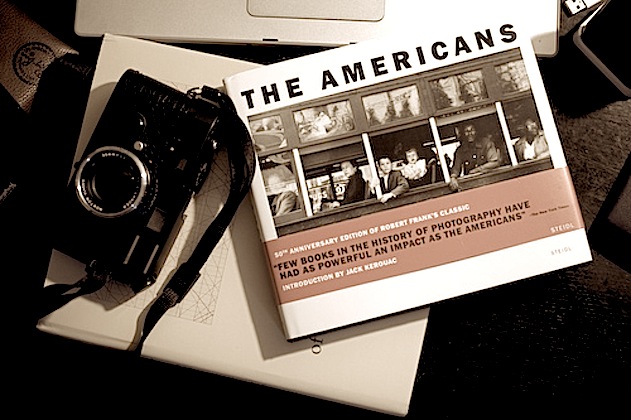 List the major works of art—music, literature, fine arts—that have most inspired you in your life and why?